АДМИНИСТРАЦИЯ  СПАССКОГО СЕЛЬСОВЕТА                                  САРАКТАШСКОГО РАЙОНА ОРЕНБУРГСКОЙ ОБЛАСТИП О С Т А Н О В Л Е Н И Е _________________________________________________________________________________________________________30.05.2022 				с.  Спасское			        №30-пО внесении изменений в постановление администрации Спасского сельсовета Саракташского района Оренбургской области от 05.08.2021года № 47-п «О присвоении адреса»       Руководствуясь  Федеральным законом №131 ФЗ от 06.10.2003 об общих принципах местного самоуправленипя в Российской Федерации, в соответствии с Уставом муниципального образования Спасский сельсовет Саракташского района Оренбургской области, Положением о порядке присвоения, изменения и аннулирования адресов объектов недвижимости на территории МО Спасский сельсовет  Саракташского района Оренбургской области, принятого постановлением администрации Спасского сельсовета 10.02.2015 № 8-п:    Внести изменения в постановление администрации Спасского сельсовета Саракташского района Оренбургской области от 05.08.2021года № 47-п «О присвоении адреса», приняв его в следующей редакции:« Земельному участку с кадастровым номером 56:26:0000000:5815, площадью 2800 кв.м., принадлежащему Айбатову Айдару Юсуповичу, присвоить адрес: Российская Федерация, Оренбургская область, Саракташский муниципальный район, сельское поселение Спасский сельсовет, Среднеаскарово село, Садовая улица, земельный участок 15»  Глава муниципального образования		                            А.М.ГубанковРазослано: ФГБУ «ФКП Федеральной службы государственной регистрации,   кадастра и картографии» по Оренбургской области, прокурору района.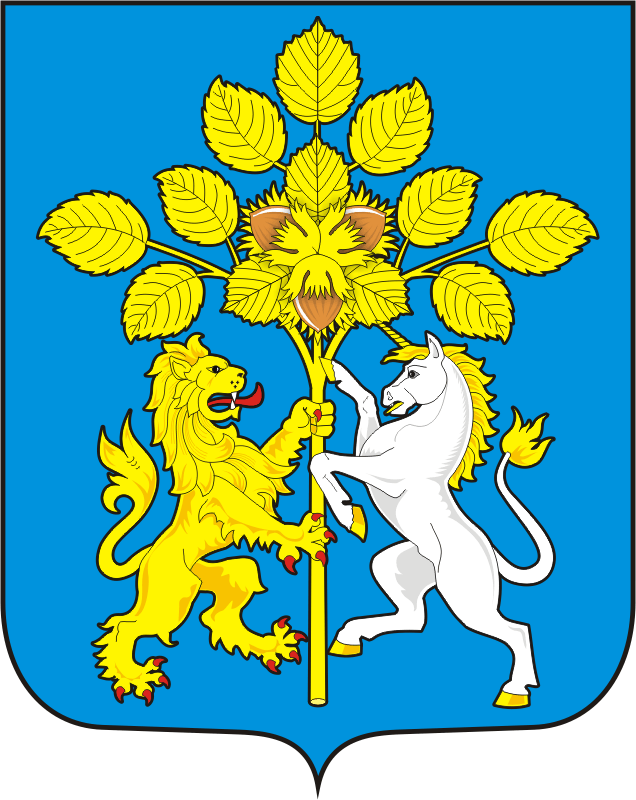 